ГАННІВСЬКА ЗАГАЛЬНООСВІТНЯ ШКОЛА І-ІІІ СТУПЕНІВПЕТРІВСЬКОЇ СЕЛИЩНОЇ РАДИ ОЛЕКСАНДРІЙСЬКОГО РАЙОНУКІРОВОГРАДСЬКОЇ ОБЛАСТІНАКАЗ21.04.2021                                                                                                                 № 72с. ГаннівкаПро проведення природоохоронних заходівприурочених до відзначення Дня довкілляВідповідно до листа Комунального закладу «Кіровоградський обласний центр» еколого - натуралістичної творчості учнівської молоді від 05.04.2021 року № 47 ««Про проведення природоохоронних заходів приурочених до відзначення Дня довкілля»НАКАЗУЮ:1.Заступнику директора з навчально-виховної роботи Ганнівської загальноосвітньої школи І-ІІІ ступенів ОСАДЧЕНКО Н.М., заступнику завідувача з навчально-виховної роботи Володимирівської загальноосвітньої школи І-ІІ ступенів, філії Ганнівської загальноосвітньої школи І-ІІІ ступенів ПОГОРЄЛІЙ Т.М., заступнику завідувача з навчально-виховної роботи Іскрівської загальноосвітньої школи І-ІІІ ступенів, філії Ганнівської загальноосвітньої школи І-ІІІ ступенів БОНДАРЄВІЙ Н.П. забезпечити участь у заходах в online - форматі (додаток 1).2. Контроль за виконанням даного наказу покласти на заступника директора з навчально-виховної роботи Ганнівської загальноосвітньої школи І-ІІІ ступенів РОБОТУ Н.А.,завідувача Володимирівської загальноосвітньої школи І-ІІ ступенів, філії Ганнівської загальноосвітньої школи І-ІІІ ступенів МІЩЕНКО М. І., на завідувача Іскрівської загальноосвітньої школи І-ІІІ ступенів, філії Ганнівської загальноосвітньої школи І-ІІІ ступенів ЯНИШИНА В.М. Директор школи                                                                                          О.КанівецьЗ наказом ознайомлені:                                                                          Н.Осадченко                                                                                                         Н.Робота                                                                                                        В.Янишин                                                                                                         М.Міщенко                                                                                                         Т.Погорєла                                                                                                          Н.БондарєваДодаток №1до наказу директора школивід 21.04.2021 року № 72План проведенняприродоохоронних заходів приурочених до відзначення Дня довкілля19 – 23 квітня 2021 рокуДодаток №2до наказу директора школивід 21.04.2021 року № 72Умови проведення online-заходів приурочених до відзначення Дня довкілляІ. Загальні положення1.1. День довкілля – національне екологічне свято з охорони навколишнього середовища, яке відзначається в Україні щорічно в третю суботу квітня, метою якого є залучення учнівської молоді до роботи щодо поліпшення стану довкілля, підвищення екологічної свідомості і культури.1.2. Завданнями online-заходів приурочених до відзначення Дня довкілля є:формування інтересу до екологічних проблем рідного краю;розвиток творчої ініціативи здобувачів освіти;обмін інформацією та досвідом роботи з питань екологічного спрямування. 1.3. Безпосереднє керівництво online-заходами здійснює комунальний заклад «Кіровоградський обласний центр еколого-натуралістичної творчості учнівської молоді». ІІ. Учасники online-заходів приурочених до відзначення Дня довкілляДо участі в online-заходах запрошуються здобувачі загальної середньої та позашкільної освіти із списку переможців всеукраїнських та обласних заходів еколого-натуралістичного спрямування.ІІІ. План проведення та основні вимоги до online-заходів3.1. План проведення online-заходів приурочених до відзначення Дня довкілля:19.04.2021 року – online-конкурс екологічного плакату «Земля на долоні»;20.04.2021 року – челендж «Подаруй друге життя непотрібним речам»;21.04.2021 року – челендж «Мій ЕкоВчинок або що Я зробив для своєї Землі»;22.04.2021 року – челендж «Очистимо планету від сміття»;23.04.2021 року – челендж «Прикрась шкільне подвір'я – збережи екологію».3.2. Види контенту:фотоматеріали;відеоролик.3.3. Як розмістити контент:весь процес участі в online-конкурсі та челенджах потрібно супроводжувати фото- відеозйомкою, відповідно до обраного контенту.на своїй сторінці (або власній, або вашого закладу освіти) у соціальній мережі Facebook розмістити фото або відео участі учасника online-конкурсу та челенджів використовуючи ОБОВ’ЯЗКОВО хештег #ДеньДовкілляКіровоградськийОЦЕНТУМ#1 (2, 3, 4, 5 – відповідно до днів проведення челенджів).Назва допису: ім’я, прізвище дитини, вік; назва закладу, гурток; фото чи відео.при розміщенні допису необхідно у налаштуваннях конфіденційності – обрати «доступно усім» («публічно»);скопіювати посилання на ваш допис та надіслати з позначкою #ДеньДовкілляКіровоградськийОЦЕНТУМ#1 (2, 3, 4, 5) на електронну адресу комунального закладу «Кіровоградський обласний центр еколого-натуралістичної творчості учнівської молоді»: ocentym@ukr.net3.4. Вимоги до проведення online-конкурсу та челенджів:- online-конкурс екологічного плакату «Земля на долоні» проводиться з метою формування екологічної культури особистості, її підготовки до цілісного сприйняття сучасних екологічних проблем, свідомого розуміння процесів, що відбуваються в природі в результаті людської діяльності.Зміст плакату повинен відповідати тематиці конкурсу та відображати актуальні проблеми для регіону та України.Формат плакату – А1.Стиль та виконання плакату довільний.- online-челендж «Подаруй друге життя непотрібним речам» проводиться з метою формування активної соціальної позиції, виховання екологічної культури особистості, набуття навичок виготовлення виробів з використаних матеріалів.Зроби своїми руками щось цікаве з матеріалу, який ти б у звичайній ситуації викинув(ла). Так, ми показуємо своїм прикладом, що не всі речі потрібно викидати на смітник!Актуальність челенджу також обумовлена необхідністю зайняти дітей у вільний час цікавою справою, яка не потребує додаткових матеріальних затрат. Все необхідне знайдеться у кожному домі: використані зошити, залишки пряжі та клаптики тканини, клей ПВА, пензлики та фарби, ґудзики, намистинки, нитки, голка і т.д.;online-челендж «Мій ЕкоВчинок або що Я зробив для своєї Землі» проводиться з метою привернути увагу до краси та багатства довкілля, висловити вдячність природі за її дари, а також нагадати про необхідність їх збереження.Правила участі в online-челенджі «Мій ЕкоВчинок або що Я зробив для своєї Землі»:обрати якісні відео- чи фотоматеріали, які будуть відповідати темі челенджу;на своїй сторінці розмістити обраний матеріал про екологічну дію щодо збереження нашої Землі.Надихни своїх знайомих і близьких на вчинки, які допоможуть змінити навколишнє середовище в кращу сторону.- online-челендж «Очистимо планету від сміття» проводиться з метою привернути увагу учасників до проблем забруднення навколишнього середовища і засмічення планети, а також розвинути у них навички господарського ставлення до навколишнього світу і підвищити рівень екологічної культури та грамотності.Участь в челенджі потрібно супроводжувати фото або відеозйомкою і на Facebook викласти фотографії або відеоролик місцини до її прибирання і після.online-челендж «Прикрась шкільне подвір'я – збережи екологію» проводиться з метою поліпшення екологічної ситуації в країні, своєму регіоні, виховання у підростаючого покоління почуття патріотизму, любові до рідного краю, гуманного ставлення до навколишнього середовища.IV. Підведення підсумків online-заходів приурочених до відзначення Дня довкілляУчасники природоохоронних online-заходів приурочених до Дня довкілля – переможці всеукраїнських та обласних заходів еколого-натуралістичного спрямування будуть відзначені подарунками.№ з/пНазва заходуДата проведення заходуВідповідальний за проведення заходу1.Online-конкурс екологічного плакату «Земля на долоні»19.04.2021Комунальний заклад «Кіровоградський ОЦЕНТУМ»2.Челендж «Подаруй друге життя непотрібним речам»20.04.2021Комунальний заклад «Кіровоградський ОЦЕНТУМ»3.Челендж «Мій ЕкоВчинок або що Я зробив для своєї Землі»21.04.2021Комунальний заклад «Кіровоградський ОЦЕНТУМ»4.Челендж «Очистимо планету від сміття»  22.04.2021Комунальний заклад «Кіровоградський ОЦЕНТУМ»5.Челендж «Прикрась шкільне подвір'я – збережи екологію» 23.04.2021Комунальний заклад «Кіровоградський ОЦЕНТУМ»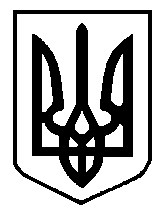 